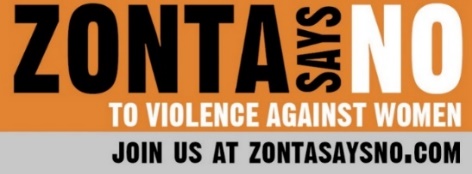 16 Days of ActivismDay 14One definition of “community” is “a feeling of fellowship with others, as a result of sharing common attitudes, interests, and goals.” Take a day to focus on your community.  Even with social distancing, there are ways to engage people around you.  You could host a book club with a focus on gender-based violence or women’s empowerment.  The book club could meet via Zoom or another electronic platform.  A few of the books suggested by DomesticShelters.org include:Written on the Body, edited by Lexie Bean No Visible Bruises: What We Don’t Know About Domestic Violence Can Kill Us, by Rachel Louise SnyderPlaying Dead, by Monique Faison RossYou could also host a virtual film watching night.  Films could include:This RiverSafe HavenNot Without My DaughterWaitressWhy not host a virtual panel discussion with community leaders?  Invite members of the community to ask questions relating to gender-based violence and how the leaders are addressing the issue, especially during the COVID pandemic.  Record the discussion and replay on social media.By focusing on your community, you may discover new ways to assist survivors, law enforcement or policy makers.  You may also form new alliances to help stop gender-based violence.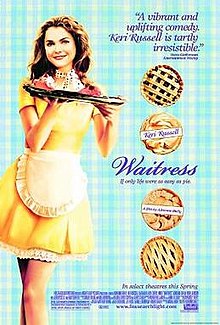 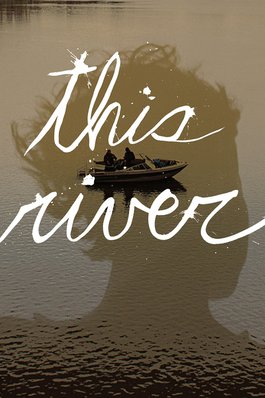 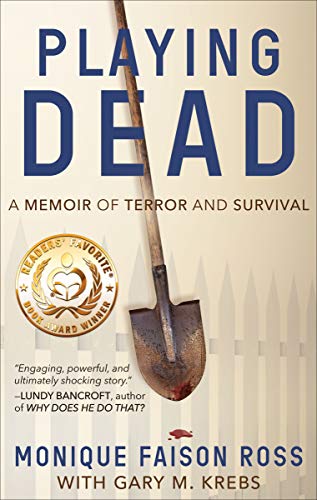 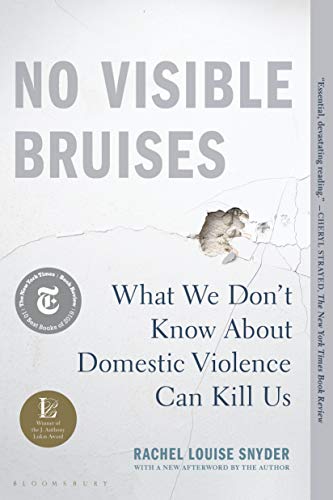 